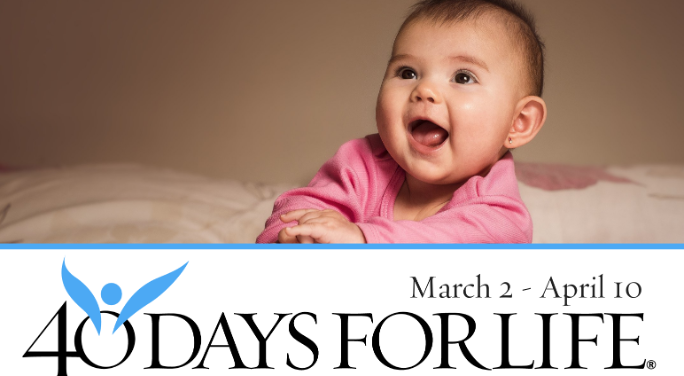 Help Save Lives In Cleveland, Painesville, Bedford Heights!40daysforlife.com/cleveland 40daysforlife.com/painesville40daysforlife.com/bedfordheights